Опросный лист для выбора сигнализатора уровня и потока                                                                                                СТД-31*- поля обязательные для заполненияЗаявки направлять по электронному адресу:  kip@teplopribor.netОбщая информацияОбщая информацияОбщая информацияОбщая информацияОбщая информацияОбщая информацияОбщая информацияПредприятие*:Предприятие*:Предприятие*:Предприятие*:Дата заполнения: Дата заполнения: Дата заполнения: Контактное лицо*: Контактное лицо*: Контактное лицо*: Контактное лицо*: Тел/факс*:  Тел/факс*:  Тел/факс*:  Адрес: Адрес: Адрес: Адрес: Е-mail: Е-mail: Е-mail: Опросный лист №Опросный лист №Опросный лист №Позиция по проекту: Позиция по проекту: Позиция по проекту: Количество*: Параметры средыПараметры средыПараметры средыПараметры средыПараметры средыПараметры средыПараметры средыРабочая среда*Описание среды:   .Плотность среды:  .Вязкость среды:  .Описание среды:   .Плотность среды:  .Вязкость среды:  .Описание среды:   .Плотность среды:  .Вязкость среды:  .Описание среды:   .Плотность среды:  .Вязкость среды:  .Описание среды:   .Плотность среды:  .Вязкость среды:  .Описание среды:   .Плотность среды:  .Вязкость среды:  .Рабочая среда*Температура среды:                                                                                                  мин , раб. , макс. Температура среды:                                                                                                  мин , раб. , макс. Температура среды:                                                                                                  мин , раб. , макс. Температура среды:                                                                                                  мин , раб. , макс. Температура среды:                                                                                                  мин , раб. , макс. Температура среды:                                                                                                  мин , раб. , макс. Рабочая среда*Давление среды:Атмосферное (открытый резервуар)МПабаркгс/см2,  раб , макс .Давление среды:Атмосферное (открытый резервуар)МПабаркгс/см2,  раб , макс .Давление среды:Атмосферное (открытый резервуар)МПабаркгс/см2,  раб , макс .Давление среды:Атмосферное (открытый резервуар)МПабаркгс/см2,  раб , макс .Давление среды:Атмосферное (открытый резервуар)МПабаркгс/см2,  раб , макс .Давление среды:Атмосферное (открытый резервуар)МПабаркгс/см2,  раб , макс .Параметры внешней средыПараметры внешней средыПараметры внешней средыПараметры внешней средыПараметры внешней средыПараметры внешней средыПараметры внешней средыКлиматическое исполнение*Температура: мин …макс Температура: мин …макс Температура: мин …макс Температура: мин …макс Температура: мин …макс Температура: мин …макс Степень защиты от пыли и влагиIP .IP .IP .IP .IP .IP .Параметры сигнализатораПараметры сигнализатораПараметры сигнализатораПараметры сигнализатораПараметры сигнализатораПараметры сигнализатораПараметры сигнализатораПроцесс контроля*Процесс контроля*Сигнализация уровня Сигнализация потока (реле потока)      Скорость потока мин,   макс .Сигнализация уровня Сигнализация потока (реле потока)      Скорость потока мин,   макс .Сигнализация уровня Сигнализация потока (реле потока)      Скорость потока мин,   макс .Сигнализация уровня Сигнализация потока (реле потока)      Скорость потока мин,   макс .Сигнализация уровня Сигнализация потока (реле потока)      Скорость потока мин,   макс .Вид исполнения*Вид исполнения*Общепромышленное**Взрывонепроницаемая оболочка Exd (1 Ех d IIC T6 Gb X)Атомное, 4 класс (повышенной надёжности) Общепромышленное**Взрывонепроницаемая оболочка Exd (1 Ех d IIC T6 Gb X)Атомное, 4 класс (повышенной надёжности) Общепромышленное**Взрывонепроницаемая оболочка Exd (1 Ех d IIC T6 Gb X)Атомное, 4 класс (повышенной надёжности) Общепромышленное**Взрывонепроницаемая оболочка Exd (1 Ех d IIC T6 Gb X)Атомное, 4 класс (повышенной надёжности) Общепромышленное**Взрывонепроницаемая оболочка Exd (1 Ех d IIC T6 Gb X)Атомное, 4 класс (повышенной надёжности) Длина монтажной части*Длина монтажной части* мм.(до 3000 мм) мм.(до 3000 мм) мм.(до 3000 мм) мм.(до 3000 мм) мм.(до 3000 мм)Присоединение к процессу*Присоединение к процессу*штуцер с резьбой М20х1,5 (штуцер по ОСТ 26.260.460-99)штуцер с резьбой М27х1,5 (штуцер по ОСТ 26.260.460-99)штуцер с резьбой М27х2 (штуцер по ОСТ 26.260.460-99)штуцер с резьбой G1/2” (штуцер по ОСТ 26.260.460-99)штуцер с резьбой G3/4” (штуцер по ОСТ 26.260.460-99)штуцер с резьбой G1” (штуцер по ОСТ 26.260.460-99)штуцер с резьбой K1/2”((NPT1/2”) по ГОСТ 6111-52))штуцер с резьбой R1/2 (по ГОСТ 6211-81)штуцер с резьбой K3/4”((NPT3/4”) по ГОСТ 6111-52)штуцер с резьбой R3/4 (по ГОСТ 6211-81)штуцер с резьбой K1”((NPT1”) по ГОСТ 6111-52))штуцер с резьбой R1 (по ГОСТ 6211-81)накидная гайка с внутренней резьбой G3/4”подвижный штуцер с резьбой G3/4” Исполнение штуцера по отдельному согласованию: .штуцер с резьбой М20х1,5 (штуцер по ОСТ 26.260.460-99)штуцер с резьбой М27х1,5 (штуцер по ОСТ 26.260.460-99)штуцер с резьбой М27х2 (штуцер по ОСТ 26.260.460-99)штуцер с резьбой G1/2” (штуцер по ОСТ 26.260.460-99)штуцер с резьбой G3/4” (штуцер по ОСТ 26.260.460-99)штуцер с резьбой G1” (штуцер по ОСТ 26.260.460-99)штуцер с резьбой K1/2”((NPT1/2”) по ГОСТ 6111-52))штуцер с резьбой R1/2 (по ГОСТ 6211-81)штуцер с резьбой K3/4”((NPT3/4”) по ГОСТ 6111-52)штуцер с резьбой R3/4 (по ГОСТ 6211-81)штуцер с резьбой K1”((NPT1”) по ГОСТ 6111-52))штуцер с резьбой R1 (по ГОСТ 6211-81)накидная гайка с внутренней резьбой G3/4”подвижный штуцер с резьбой G3/4” Исполнение штуцера по отдельному согласованию: .штуцер с резьбой М20х1,5 (штуцер по ОСТ 26.260.460-99)штуцер с резьбой М27х1,5 (штуцер по ОСТ 26.260.460-99)штуцер с резьбой М27х2 (штуцер по ОСТ 26.260.460-99)штуцер с резьбой G1/2” (штуцер по ОСТ 26.260.460-99)штуцер с резьбой G3/4” (штуцер по ОСТ 26.260.460-99)штуцер с резьбой G1” (штуцер по ОСТ 26.260.460-99)штуцер с резьбой K1/2”((NPT1/2”) по ГОСТ 6111-52))штуцер с резьбой R1/2 (по ГОСТ 6211-81)штуцер с резьбой K3/4”((NPT3/4”) по ГОСТ 6111-52)штуцер с резьбой R3/4 (по ГОСТ 6211-81)штуцер с резьбой K1”((NPT1”) по ГОСТ 6111-52))штуцер с резьбой R1 (по ГОСТ 6211-81)накидная гайка с внутренней резьбой G3/4”подвижный штуцер с резьбой G3/4” Исполнение штуцера по отдельному согласованию: .штуцер с резьбой М20х1,5 (штуцер по ОСТ 26.260.460-99)штуцер с резьбой М27х1,5 (штуцер по ОСТ 26.260.460-99)штуцер с резьбой М27х2 (штуцер по ОСТ 26.260.460-99)штуцер с резьбой G1/2” (штуцер по ОСТ 26.260.460-99)штуцер с резьбой G3/4” (штуцер по ОСТ 26.260.460-99)штуцер с резьбой G1” (штуцер по ОСТ 26.260.460-99)штуцер с резьбой K1/2”((NPT1/2”) по ГОСТ 6111-52))штуцер с резьбой R1/2 (по ГОСТ 6211-81)штуцер с резьбой K3/4”((NPT3/4”) по ГОСТ 6111-52)штуцер с резьбой R3/4 (по ГОСТ 6211-81)штуцер с резьбой K1”((NPT1”) по ГОСТ 6111-52))штуцер с резьбой R1 (по ГОСТ 6211-81)накидная гайка с внутренней резьбой G3/4”подвижный штуцер с резьбой G3/4” Исполнение штуцера по отдельному согласованию: .штуцер с резьбой М20х1,5 (штуцер по ОСТ 26.260.460-99)штуцер с резьбой М27х1,5 (штуцер по ОСТ 26.260.460-99)штуцер с резьбой М27х2 (штуцер по ОСТ 26.260.460-99)штуцер с резьбой G1/2” (штуцер по ОСТ 26.260.460-99)штуцер с резьбой G3/4” (штуцер по ОСТ 26.260.460-99)штуцер с резьбой G1” (штуцер по ОСТ 26.260.460-99)штуцер с резьбой K1/2”((NPT1/2”) по ГОСТ 6111-52))штуцер с резьбой R1/2 (по ГОСТ 6211-81)штуцер с резьбой K3/4”((NPT3/4”) по ГОСТ 6111-52)штуцер с резьбой R3/4 (по ГОСТ 6211-81)штуцер с резьбой K1”((NPT1”) по ГОСТ 6111-52))штуцер с резьбой R1 (по ГОСТ 6211-81)накидная гайка с внутренней резьбой G3/4”подвижный штуцер с резьбой G3/4” Исполнение штуцера по отдельному согласованию: .Присоединение к процессу*Присоединение к процессу*Фланец - DN20, PN16, исп В, (приварной) Исполнение фланца по отдельному согласованию (приварной):. КМЧ—Фланец: Исполнение ; DN ; PN ;Материал  .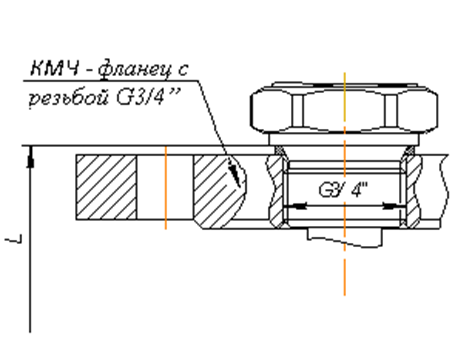 - Сталь 12Х18Н10Т (08Х18Н10)- Сталь 20- Сталь 09Г2С (фланец с резьбой G3/4”, для штуцерного исполнения с резьбой G3/4” (штуцер по ОСТ 26.260.460-99))бобышка М20×1,5 из нержавеющей стали (12Х18Н10Т) штуцер G3/4” из нержавеющей стали (12Х18Н10Т)штуцер G3/4” из нержавеющей стали (12Х18Н10Т)Фланец - DN20, PN16, исп В, (приварной) Исполнение фланца по отдельному согласованию (приварной):. КМЧ—Фланец: Исполнение ; DN ; PN ;Материал  .- Сталь 12Х18Н10Т (08Х18Н10)- Сталь 20- Сталь 09Г2С (фланец с резьбой G3/4”, для штуцерного исполнения с резьбой G3/4” (штуцер по ОСТ 26.260.460-99))бобышка М20×1,5 из нержавеющей стали (12Х18Н10Т) штуцер G3/4” из нержавеющей стали (12Х18Н10Т)штуцер G3/4” из нержавеющей стали (12Х18Н10Т)Фланец - DN20, PN16, исп В, (приварной) Исполнение фланца по отдельному согласованию (приварной):. КМЧ—Фланец: Исполнение ; DN ; PN ;Материал  .- Сталь 12Х18Н10Т (08Х18Н10)- Сталь 20- Сталь 09Г2С (фланец с резьбой G3/4”, для штуцерного исполнения с резьбой G3/4” (штуцер по ОСТ 26.260.460-99))бобышка М20×1,5 из нержавеющей стали (12Х18Н10Т) штуцер G3/4” из нержавеющей стали (12Х18Н10Т)штуцер G3/4” из нержавеющей стали (12Х18Н10Т)Фланец - DN20, PN16, исп В, (приварной) Исполнение фланца по отдельному согласованию (приварной):. КМЧ—Фланец: Исполнение ; DN ; PN ;Материал  .- Сталь 12Х18Н10Т (08Х18Н10)- Сталь 20- Сталь 09Г2С (фланец с резьбой G3/4”, для штуцерного исполнения с резьбой G3/4” (штуцер по ОСТ 26.260.460-99))бобышка М20×1,5 из нержавеющей стали (12Х18Н10Т) штуцер G3/4” из нержавеющей стали (12Х18Н10Т)штуцер G3/4” из нержавеющей стали (12Х18Н10Т)Фланец - DN20, PN16, исп В, (приварной) Исполнение фланца по отдельному согласованию (приварной):. КМЧ—Фланец: Исполнение ; DN ; PN ;Материал  .- Сталь 12Х18Н10Т (08Х18Н10)- Сталь 20- Сталь 09Г2С (фланец с резьбой G3/4”, для штуцерного исполнения с резьбой G3/4” (штуцер по ОСТ 26.260.460-99))бобышка М20×1,5 из нержавеющей стали (12Х18Н10Т) штуцер G3/4” из нержавеющей стали (12Х18Н10Т)штуцер G3/4” из нержавеющей стали (12Х18Н10Т)Электрическое присоединение***Электрическое присоединение***Кабельный ввод:2—      PGM   КВМ-15(16)  КВМ-22    КВП-16  КВП-20  К-13  КБ-13    КБ-17    КТ-1/2  КТ-3/4  КВМ-15Вн  КВМ-16Вн  КВМ-22Вн  Заглушка резьбовая, VHR90Кабельный ввод:2—      PGM   КВМ-15(16)  КВМ-22    КВП-16  КВП-20  К-13  КБ-13    КБ-17    КТ-1/2  КТ-3/4  КВМ-15Вн  КВМ-16Вн  КВМ-22Вн  Заглушка резьбовая, VHR90Кабельный ввод:2—      PGM   КВМ-15(16)  КВМ-22    КВП-16  КВП-20  К-13  КБ-13    КБ-17    КТ-1/2  КТ-3/4  КВМ-15Вн  КВМ-16Вн  КВМ-22Вн  Заглушка резьбовая, VHR90Кабельный ввод (Общепром, А)Кабельный ввод (Общепром, А)Электрическое присоединение***Электрическое присоединение***  Заглушка BLOCK  20 KHK Ni BLOCK  20 KHН Ni BLOCK  20 KБУ Ni BLOCK  20 KНХ Ni BLOCK  20 KНТ Ni BLOCK  20s KMP 045 Ni BLOCK  20s KMP 060 Ni (ГЕРДА) BLOCK  20 KMP 050 Ni BLOCK  20 KMP 080 Ni BLOCK  Заглушка BLOCK  20 KHK Ni BLOCK  20 KHН Ni BLOCK  20 KБУ Ni BLOCK  20 KНХ Ni BLOCK  20 KНТ Ni BLOCK  20s KMP 045 Ni BLOCK  20s KMP 060 Ni (ГЕРДА) BLOCK  20 KMP 050 Ni BLOCK  20 KMP 080 Ni BLOCK  Заглушка BLOCK  20 KHK Ni BLOCK  20 KHН Ni BLOCK  20 KБУ Ni BLOCK  20 KНХ Ni BLOCK  20 KНТ Ni BLOCK  20s KMP 045 Ni BLOCK  20s KMP 060 Ni (ГЕРДА) BLOCK  20 KMP 050 Ni BLOCK  20 KMP 080 Ni BLOCKКабельный ввод (Общепром, А, Ехd)Кабельный ввод (Общепром, А, Ехd)***—При заказе необходимо указывать два кабельных ввода для модификаций, пример: КТ-3/4  КТ-3/4 или КТ-3/4  КТ-1/2. При заказе одного кабельного ввода на место второго устанавливается заглушка.***—При заказе необходимо указывать два кабельных ввода для модификаций, пример: КТ-3/4  КТ-3/4 или КТ-3/4  КТ-1/2. При заказе одного кабельного ввода на место второго устанавливается заглушка.***—При заказе необходимо указывать два кабельных ввода для модификаций, пример: КТ-3/4  КТ-3/4 или КТ-3/4  КТ-1/2. При заказе одного кабельного ввода на место второго устанавливается заглушка.***—При заказе необходимо указывать два кабельных ввода для модификаций, пример: КТ-3/4  КТ-3/4 или КТ-3/4  КТ-1/2. При заказе одного кабельного ввода на место второго устанавливается заглушка.***—При заказе необходимо указывать два кабельных ввода для модификаций, пример: КТ-3/4  КТ-3/4 или КТ-3/4  КТ-1/2. При заказе одного кабельного ввода на место второго устанавливается заглушка.***—При заказе необходимо указывать два кабельных ввода для модификаций, пример: КТ-3/4  КТ-3/4 или КТ-3/4  КТ-1/2. При заказе одного кабельного ввода на место второго устанавливается заглушка.***—При заказе необходимо указывать два кабельных ввода для модификаций, пример: КТ-3/4  КТ-3/4 или КТ-3/4  КТ-1/2. При заказе одного кабельного ввода на место второго устанавливается заглушка.Материал погружной частиМатериал погружной частиСталь 12Х18Н10Т**Сталь 12Х18Н10Т**Сталь 12Х18Н10Т**Сталь 12Х18Н10Т**Сталь 12Х18Н10Т**Напряжение питания**Напряжение питания**24 В	 220 В 24 В	 220 В 24 В	 220 В 24 В	 220 В 24 В	 220 В Выходные сигналы**Выходные сигналы**Релейный выход (2 настраиваемых реле)  Релейный выход (2 настраиваемых реле)  Релейный выход (2 настраиваемых реле)  Релейный выход (2 настраиваемых реле)  Релейный выход (2 настраиваемых реле)  **— Базовое исполнение. **— Базовое исполнение. **— Базовое исполнение. **— Базовое исполнение. **— Базовое исполнение. **— Базовое исполнение. **— Базовое исполнение. Примечание: Примечание: Примечание: Примечание: Примечание: Примечание: Примечание: 